СОЦИАЛЬНОЕ РАЗВИТИЕПоложение в группе(Методика диагностики коммуникативных навыков Дж. Морено («Социометрия»)Социализация(Методика «Дерево» Л.П.Пономаренко)Исполнение обязанностей в классе(Наблюдение)Общественная активность(Наблюдение)Методика диагностики коммуникативных навыков дж. МореноМетодика «Cоциометрия» Дж. Морено используется для диагностики межличностных и межгрупповых отношений у учеников 2-11 классов.Данная методика позволяет косвенно определить уровень сформированности коммуникативных навыков у учащихся.Задачи диагностического исследования:измерение степени сплоченности-разобщенности в группе;выявление соотносительного авторитета членов групп по признакам симпатии-антипатии (лидеры, звезды, отвергнутые);обнаружение внутригрупповых сплоченных образований во главе с неформальными лидерами.Методика позволяет сделать моментальный срез с динамики внутригрупповых отношений с тем, чтобы впоследствии использовать полученные результаты для переструктурирования групп, повышения их сплоченности и эффективности деятельности.Материалы для проведения диагностики.Бланк социометрического опроса, список членов группы, социоматрица (Пример заполнения см. в табл.).Подготовка исследования. Обследованию может подвергнуться любая группа лиц любого возраста, начиная от дошкольного, имеющая некоторый опыт взаимодействия и общения. В зависимости от задач, которые призвано решить исследование, и от особенностей (возрастных и профессиональных) изучаемых групп формируются критерии социометрического выбора. Критерий — это вид деятельности, для выполнения которой индивиду нужно выбрать или отвергнуть одного или нескольких членов группы. Он формулируется в виде определенного вопроса социометрического теста. По содержанию критерии могут быть формальными и неформальными, С помощью первых измеряются отношения по поводу совместной деятельности, ради выполнения которой создана группа. Вторые служат для измерения эмоционально-личностных взаимоотношений, не связанных с совместной деятельностью (например, выбор "товарищи для досуга").Порядок исследования.Перед началом опроса — инструктаж тестируемой группы (социометрическая разминка). И ходе него следует объяснить группе цель исследования, подчеркнуть важность его результатов для группы, показать, как нужно выполнять задания, гарантировать сохранение тайны ответов.Инструкция для учащихся:«Отвечая на вопрос, укажи фамилии одноклассников, которых ты бы выбрал. Постарайтесь быть искренними в ответах. Исследователи гарантируют тайну индивидуальных ответов».Необходимо постараться установить атмосферу доверия в отношениях с группой. Отсутствие доверия к экспериментатору, подозрения в том, что результаты опроса могут быть использованы во вред испытуемому, приводят к отказу выполнять задание в целом либо к отказу осуществить негативный выбор. После этого приступаем непосредственно к опросу. Ему подвергаются все члены группы. Респонденты должны записать фамилии членов группы, выбранных ими по тому или иному критерию, в опросный лист и указать свою фамилию. В процессе опроса исследователь должен следить за тем, чтобы опрашиваемые не общались между собой, постоянно подчеркивать и напоминать об обязательности ответов на все вопросы. Не следует торопиться, подгонять испытуемых с ответами. В то же время, если испытуемые не имеют списка членов группы, не следует препятствовать визуальным контактам. Фамилии отсутствующих желательно написать на доске.Возможны три основных способа выбора:Количество выборов ограничивается 3—5;разрешается полная свобода выбора (каждый может записать столько решений, сколько пожелает);испытуемый ранжирует всех членов группы в зависимости от предложенного критерия.С точки зрения простоты и удобства обработки результатов предпочтительнее первый способ. С точки зрения надежности и достоверности полученных результатов — третий.Обработка данных и интерпретация результатов1. Составление социоматрицы.Социоматрица — это таблица, в которую вносятся результаты опроса.2. На основе социоматрицы возможно построение социограммы, которая делает возможным наглядное представление социометрии в виде схемы — «мишени».Бланк социометрического опросаФ.И.О. _________________________________________, класс _______Ответь на поставленный вопрос, записав три фамилии одноклассников с учетом отсутствующих.Кого бы ты из класса пригласил на свой день рождения?а) _______________________________________________________________б) _______________________________________________________________в) _______________________________________________________________Каждая окружность в социограмме имеет свое значение.I. Внутренний круг — это так называемая «зона звезд», и которую попадают лидеры, набравшие максимальное количество выборов.II. Второй круг — зона предпочитаемых, в которую входят лица, набравшие выборов в количестве выше среднего показателя.III. Третий круг — зона пренебрегаемых, в которую вошли лица, набравшие выборов в количестве ниже среднего показателя.IV. Четвертый круг — зона изолированных, это те, которые не получили ни одного очка.Социограмма наглядно представляет наличие группировок в коллективе и взаимоотношения между ними (симпатии, контакты).Интерпретация результатов:Высокий уровень сформированности коммуникативных навыков (5 и более выборов, «звёзды») – 3 балла.Средний уровень сформированности коммуникативных навыков (2 - 4 выбора, «предпочитаемые») – 2 балла.Низкий уровень сформированности коммуникативных навыков (0 - 1 выборов, «пренебрегаемые») – 1 балл.Методика «Дерево» Л.П.ПономаренкоМетодика «Дерево» Л.П.Пономаренко может использоваться для оценки успешности адаптации ребенка в начале школьного обучения и при переходе в среднее звено. 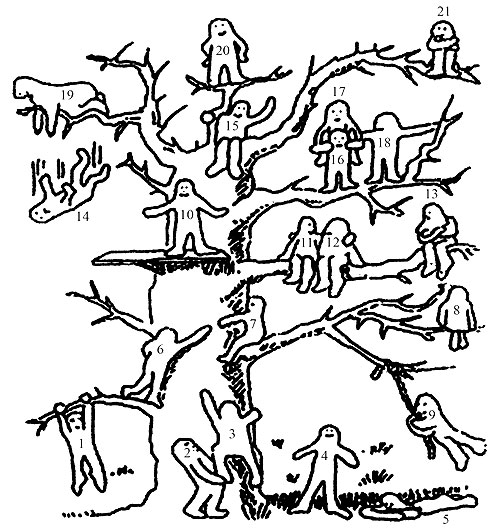 Содержание методики:Ученикам предлагаются листы с готовым изображением сюжета: дерево и располагающиеся на нем и под ним человечки. Каждый учащийся получает лист с изображением дерева и расположенных на нем человечков (но без нумерации фигурок). Не рекомендуется предлагать учащимся сразу подписывать на листе свою фамилию, так как это может повлиять на их выбор. Инструкция дается в следующей форме: Рассмотрите это дерево. Вы видите на нем и рядом с ним множество человечков. У каждого из них разное настроение, и они занимают различное положение. Возьмите красный фломастер и разукрасьте того человечка, который напоминает вам себя, похож на вас, ваше настроение в школе и ваше положение. Возможно, чем выше на дереве находится человечек, тем выше его достижения, тем более он успешен в школе.Теперь возьмите зеленый фломастер и разукрасьте того человечка, которым вы хотели бы быть и на чьем месте вы хотели бы находиться.Бывает так, что некоторые дети просят разрешения обозначить позиции двух человечков. В этом случае не следует ограничивать их выбор, но необходимо зафиксировать, какой человечек был отмечен в первую очередь, какой во вторую, так как соотношение этих выборов может быть достаточно информативным.Интерпретация результатов:Интерпретация результатов выполнения проективной методики «Дерево» проводится исходя из того, какие позиции выбирает данный ученик, с положением какого человечка отождествляет свое реальное и идеальное положение, есть ли между ними различия. Интерпретация разработана с учетом опыта практического применения методики и сравнения ее результатов с наблюдениями за поведением учеников, данных, полученных от учителей и родителей, из беседы с ребенком. Для удобства объяснения каждой фигурке присвоен свой номер.Выбор позиции № 1, 3, 6, 7 характеризует установку на преодоление препятствий.№ 2, 11, 12, 18, 19 — общительность, дружескую поддержку.№ 4 — устойчивость положения (желание добиваться успехов, не преодолевая трудности).№ 5 — утомляемость, общая слабость, небольшой запас сил, застенчивость.№ 9 — мотивация на развлечения.№ 13, 21 — отстраненность, замкнутость, тревожность.№ 8 — отстраненность от учебного процесса, уход в себя.№ 10, 15 — комфортное состояние, нормальная адаптация.№ 14 — кризисное состояние, «падение в пропасть».Позицию № 20 часто выбирают как перспективу учащиеся с завышенной самооценкой и установкой на лидерство.Следует заметить, что позицию № 16 учащиеся не всегда понимают как позицию «человечка, который несет на себе человечка № 17», а склонны видеть в ней человека, поддерживаемого и обнимаемого другим.Карта наблюдения «Исполнение должностных обязанностей»Ф.И. обучающегося _______________________Карта наблюдения «Общественная активность»Ф.И. обучающегося _______________________Класс1234Уровень сформированности коммуникативных навыков (с указанием баллов)Класс1234Уровень социализации (характеристика позиции)Класс1234Качество исполнения обязанностей(с указанием баллов)Класс1234Уровень общественной активности(с указанием баллов)№Фамилия, имя1234567891011Итого1А.13322Б.22233В.3334Г.1125Д.2336Е.3337З.13238И.9К.210Л.11211311М.21123Кол-во выборовКол-во выборов57670107416111279Кол-во взаимных выборовКол-во взаимных выборов11110,54,5Критерийбаллы*Работает активно, инициативно, доводит до конца любое порученное дело, аккумулирует активность подчиненных.5*Работает хорошо, но особой активности не проявляет.4*Не проявляет интереса к порученному делу, безынициативен, не ведет документацию, для выполнения работы необходимо давление взрослых.3*Активность ситуативна, порученное дело не доводит до конца, необходим постоянный контроль со стороны взрослых.2*Не выполняет своих обязанностей, к решению поставленных задач безразличен1Критерийбаллы*Постоянно выступает инициатором и организатором внеклассных мероприятий, проявляет активность в решении поставленных задач, стремится к вовлечению большего числа одноклассников в общественно значимые мероприятия.5*Ответственно относится к порученным заданиям, но безынициативен, не старается проявлять организаторские способности без особой надобности.4*Активность в делах коллектива ситуативна, организаторские способности развиты слабо, не стремится довести дело до конца, старается не участвовать в общественно значимом мероприятии.3*Пассивен. Характерная позиция- «слушатель», «наблюдатель», «зритель».2Безразличен ко всем делам коллектива и отдельных групп, часто мешает выполнению поставленных задач.1